Face-to-Face Colorado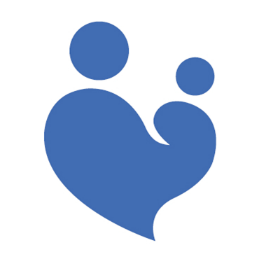 	4685 Perry St., Denver, CO 80212  info@facetofacecolorado.org  (720)975-5071	Board of Directors Candidate ApplicationDate ______________________________Name________________________________________________________________________________                     First                                    MI                                        LastResidenceAddress_______________________________________________________________________________Phone ______________________________	E-mail ________________________Employer or School        		Name________________________________________________________________________________Position/Major ______________________________________________________________________Address______________________________________________________________________________Phone ______________________________	E-mail ________________________Primary service(s) and area/population served_______________________________________Preferred contact method  (   )  Work        (   )  ResidenceExperiencePlease fill out the following sections OR attach a current resume. Board and Committee Experience (business, civic, community, fraternal, political, professional, recreational, religious, social, etc.)Organization                                   Title                                            Dates of Service____________________________________________________________________________________________________________________________________________________________________________________________________________________________________________________________________________________________________________________________________________________________Work ExperienceEmployer                                        Title                                    Dates of Employment________________________________________________________________________________________________________________________________________________________________________________________________________________________________________________________________________________________________________________________________________________________________________________________________________________________________________________________________________________________________________________________________________________________________________________________________________________________________________________________________________________________________________________________Education/Training/Certificates	____________________________________________________________________________________________________________________________________________________________________________________________________________________________________________________________________________________________________________________________________________________________Awards/Honors (Optional)____________________________________________________________________________________________________________________________________________________________________________________________________________________________________________________________________________________________________________________________________________________________Skills and Experience (Please circle all that apply)Finance, accountingPersonnel, human resourcesAdministration, managementNonprofit experienceCommunity servicePolicy developmentProgram evaluationPublic relations, communicationsEducation, instructionSpecial eventsGrant writingFundraisingOutreach, advocacyOther _______________________Other _______________________Other _______________________Short AnswerWhy do you want to serve on the board of directors at Face-to-Face Colorado?___________________________________________________________________________________________________________________________________________________________________________________________________________________________________________________________________________________________________________________________________________________________________________________________________________________________________________________What do you think are the main issues facing Colorado kids with clefts and their families?___________________________________________________________________________________________________________________________________________________________________________________________________________________________________________________________________________________________________________________________________________________________________________________________________________________________________________________Do you have any potential personal/professional conflicts of interest with Face-to-Face Colorado? _____________________ If yes, please explain.___________________________________________________________________ ___________________________________________________________________________________________Can you commit to a one-year term (June 1, 2014 to May 31, 2015)? Y / NReferencesReference Name________________________________________________________________________________Position ______________________________________________________________________________Organization_________________________________________________________________________Phone ______________________________	E-mail ________________________Relationship_________________________Reference Name________________________________________________________________________________Position ______________________________________________________________________________Organization_________________________________________________________________________Phone ______________________________	E-mail ________________________Relationship_________________________Thank you very much for applying!